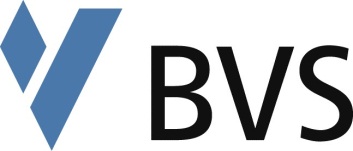 Bayerische VerwaltungsschuleUmwelt und TechnikRidlerstraße 7580339 MünchenAntrag auf Zulassung zur Prüfung für die Zusatzqualifikation Elektrofachkraft für festgelegte Tätigkeiten in der Haustechnik und in den Bauhöfen	Im Prüfungsjahr                       im
Bundesland 
Bayern.PrüfungsbewerberName, VornameStrassePLZ OrtBundeslandTelefonGeburtsdatumGeburtsortGeschlechtArbeitgeberFirmennameStrassePLZ OrtAnsprechpartner mit TelefonnummerAusbildungerster Ausbildungsberufweiterer berufsqualifizierender Abschlussweiterer berufsqualifizierender AbschlussKopie der Zeugnisse beilegenBerufspraxisBestätigung des Arbeitgebers über die dem angestrebten Abschluss entsprechende Berufspraxis beilegenErklärungenIch erkläre, dass ich mich weder bei anderen zuständigen Stellen zu einer vergleichbaren Prüfung angemeldet habe noch vor der Entscheidung anmelden werde.Ich erkläre, dass alle Angaben in dem Antrag vollständig und richtig sind.Ich bin damit einverstanden, dass meine personenbezogenen Daten gespeichert und statistisch ausgewertet werden.Datenschutzhinweis (Art. 16 BayDSG): Die Speicherung der Personaldaten erfolgt gemäß Gesetz über die Bayerische Verwaltungsschule (GVBl Nr. 12/1998, S. 290) und dem Bayerischen Datenschutzgesetz.Ort, Datum	UnterschriftAnlagen	Bescheinigung(en) des (der) Arbeitgeber(s) über die dem angestrebten Abschluss entsprechende Berufspraxis	Zeugniskopien über den Berufsabschluss oder eine Meisterprüfung (falls vorhanden)	                                                                                                                      .Hinweise/InformationenGebührenFür die Zulassung wird eine Gebühr erhoben. Die Zulassungsgebühr richtet sich nach der Gebührensatzung der Bayerischen Verwaltungsschule in der jeweils gültigen Fassung. 
(Derzeit 90.- EUR, Stand 1. September 2013)Zuständige StelleDie zuständige Stelle und Geschäftsstelle der Prüfungsausschüsse steht Ihnen unter folgenden Telefonnummern bzw. eMail-Adresse für Fragen zur Verfügung:Robert Holaschke	Irmgard Seiler-Kestner
089/54057-8435	09072/71-1703
holaschke@bvs.de	seiler-kestner@bvs.de
Fax 089/54057-8498	09072/71-1799Lehrgang zur PrüfungsvorbereitungNähere Informationen zum Vorbereitungslehrgang Elektrofachkraft für festgelegte Tätigkeiten erhalten Sie bei derBayerischen Verwaltungsschule	Regina Straub	Jörg Simon
Umwelt und Technik	Tel. 09072/71-1705	Tel. 09072/71-1700
Kastellstr. 9 	Fax 09072/71-1799 	Fax 09072/71-1799
89415 Lauingen (Donau)	straub@bvs.de	simon@bvs.deWeitere Informationen zu Lehrgängen, Prüfungsterminen und Anmeldefristen können unter der Internetadresse www.bvs.de abgerufen werden.Ich beantrage die Zulassung zur PrüfungElektrofachkraft für festgelegte Tätigkeiten in der Haustechnik und in den Bauhöfennach den entsprechenden Inhalten der Prüfungsordnung für die Zusatzqualifikation Elektrofachkraft für festgelegte Tätigkeiten (PO-Elektro) vom 12.01.2004beschäftigt alsbeivonbisMonate